.....................................................................................................................................................................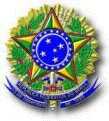 CÂMARA DOS DEPUTADOSCENTRO DE FORMAÇÃO, TREINAMENTO E APERFEIÇOAMENTOPÓS-GRADUAÇÃO STRICTO SENSU20192º PERÍODOREQUERIMENTO DE MATRÍCULA – MESTRADO – ALUNOS INGRESSANTESREQUERIMENTO DE MATRÍCULA – MESTRADO – ALUNOS INGRESSANTESREQUERIMENTO DE MATRÍCULA – MESTRADO – ALUNOS INGRESSANTESREQUERIMENTO DE MATRÍCULA – MESTRADO – ALUNOS INGRESSANTESREQUERIMENTO DE MATRÍCULA – MESTRADO – ALUNOS INGRESSANTESREQUERIMENTO DE MATRÍCULA – MESTRADO – ALUNOS INGRESSANTESREQUERIMENTO DE MATRÍCULA – MESTRADO – ALUNOS INGRESSANTESREQUERIMENTO DE MATRÍCULA – MESTRADO – ALUNOS INGRESSANTESREQUERIMENTO DE MATRÍCULA – MESTRADO – ALUNOS INGRESSANTESREQUERIMENTO DE MATRÍCULA – MESTRADO – ALUNOS INGRESSANTESREQUERIMENTO DE MATRÍCULA – MESTRADO – ALUNOS INGRESSANTESREQUERIMENTO DE MATRÍCULA – MESTRADO – ALUNOS INGRESSANTESREQUERIMENTO DE MATRÍCULA – MESTRADO – ALUNOS INGRESSANTESREQUERIMENTO DE MATRÍCULA – MESTRADO – ALUNOS INGRESSANTESREQUERIMENTO DE MATRÍCULA – MESTRADO – ALUNOS INGRESSANTESRequerente:Turma:   2019MEST2Turma:   2019MEST2Turma:   2019MEST2Turma:   2019MEST2Identidade:Órgão Emissor:Órgão Emissor:Órgão Emissor:Órgão Emissor:Órgão Emissor:Órgão Emissor:CPF:CPF:CPF:CPF:Local de Trabalho:Instituição:Instituição:Instituição:Instituição:Instituição:Instituição:Instituição:Órgão de Lotação:Órgão de Lotação:Órgão de Lotação:Órgão de Lotação:Órgão de Lotação:Órgão de Lotação:Órgão de Lotação:Linha de   Pesquisa:   (    ) 1: Gestão Pública no Poder Legislativo   (    ) 1: Gestão Pública no Poder Legislativo  (    ) 2: Processos Políticos do Poder Legislativo              (    ) 2: Processos Políticos do Poder Legislativo              (    ) 2: Processos Políticos do Poder Legislativo              (    ) 2: Processos Políticos do Poder Legislativo              (    ) 2: Processos Políticos do Poder Legislativo              (    ) 2: Processos Políticos do Poder Legislativo              (    ) 2: Processos Políticos do Poder Legislativo            (    ) 3: Política Institucional do Poder Legislativo(    ) 3: Política Institucional do Poder Legislativo(    ) 3: Política Institucional do Poder Legislativo(    ) 3: Política Institucional do Poder Legislativo(    ) 3: Política Institucional do Poder LegislativoDisciplina Disciplina Disciplina Disciplina Disciplina Disciplina CréditosDisciplinaDisciplinaDisciplinaDisciplinaDisciplinaDisciplinaDisciplinaCréditosDECLARO, em acordo com minha chefia imediata, que tenho disponibilidade de tempo para cursar o Mestrado Profissional em Poder Legislativo, oferecido pelo Programa de Pós-Graduação da Câmara dos Deputados.DECLARO, em acordo com minha chefia imediata, que tenho disponibilidade de tempo para cursar o Mestrado Profissional em Poder Legislativo, oferecido pelo Programa de Pós-Graduação da Câmara dos Deputados.DECLARO, em acordo com minha chefia imediata, que tenho disponibilidade de tempo para cursar o Mestrado Profissional em Poder Legislativo, oferecido pelo Programa de Pós-Graduação da Câmara dos Deputados.DECLARO, em acordo com minha chefia imediata, que tenho disponibilidade de tempo para cursar o Mestrado Profissional em Poder Legislativo, oferecido pelo Programa de Pós-Graduação da Câmara dos Deputados.DECLARO, em acordo com minha chefia imediata, que tenho disponibilidade de tempo para cursar o Mestrado Profissional em Poder Legislativo, oferecido pelo Programa de Pós-Graduação da Câmara dos Deputados.DECLARO, em acordo com minha chefia imediata, que tenho disponibilidade de tempo para cursar o Mestrado Profissional em Poder Legislativo, oferecido pelo Programa de Pós-Graduação da Câmara dos Deputados.DECLARO, em acordo com minha chefia imediata, que tenho disponibilidade de tempo para cursar o Mestrado Profissional em Poder Legislativo, oferecido pelo Programa de Pós-Graduação da Câmara dos Deputados.DECLARO, em acordo com minha chefia imediata, que tenho disponibilidade de tempo para cursar o Mestrado Profissional em Poder Legislativo, oferecido pelo Programa de Pós-Graduação da Câmara dos Deputados.DECLARO, em acordo com minha chefia imediata, que tenho disponibilidade de tempo para cursar o Mestrado Profissional em Poder Legislativo, oferecido pelo Programa de Pós-Graduação da Câmara dos Deputados.DECLARO, em acordo com minha chefia imediata, que tenho disponibilidade de tempo para cursar o Mestrado Profissional em Poder Legislativo, oferecido pelo Programa de Pós-Graduação da Câmara dos Deputados.DECLARO, em acordo com minha chefia imediata, que tenho disponibilidade de tempo para cursar o Mestrado Profissional em Poder Legislativo, oferecido pelo Programa de Pós-Graduação da Câmara dos Deputados.DECLARO, em acordo com minha chefia imediata, que tenho disponibilidade de tempo para cursar o Mestrado Profissional em Poder Legislativo, oferecido pelo Programa de Pós-Graduação da Câmara dos Deputados.DECLARO, em acordo com minha chefia imediata, que tenho disponibilidade de tempo para cursar o Mestrado Profissional em Poder Legislativo, oferecido pelo Programa de Pós-Graduação da Câmara dos Deputados.DECLARO, em acordo com minha chefia imediata, que tenho disponibilidade de tempo para cursar o Mestrado Profissional em Poder Legislativo, oferecido pelo Programa de Pós-Graduação da Câmara dos Deputados.DECLARO, em acordo com minha chefia imediata, que tenho disponibilidade de tempo para cursar o Mestrado Profissional em Poder Legislativo, oferecido pelo Programa de Pós-Graduação da Câmara dos Deputados.Assinatura do requerente:Assinatura do requerente:Assinatura do requerente:Assinatura do Chefe Imediato (para servidores da Câmara dos Deputados):Assinatura do Chefe Imediato (para servidores da Câmara dos Deputados):Assinatura do Chefe Imediato (para servidores da Câmara dos Deputados):Assinatura do Chefe Imediato (para servidores da Câmara dos Deputados):Assinatura do Chefe Imediato (para servidores da Câmara dos Deputados):Assinatura do Chefe Imediato (para servidores da Câmara dos Deputados):Assinatura do Chefe Imediato (para servidores da Câmara dos Deputados):Assinatura do Chefe Imediato (para servidores da Câmara dos Deputados):Visto responsável matrícula:Visto responsável matrícula:Ponto:Ponto:Data:      _______/_______/_______Nome:Nome:Nome:Nome:Nome:Ponto:Ponto:Ponto:Data:   _______/_______/_______Data:   _______/_______/_______CÂMARA DOS DEPUTADOSCENTRO DE FORMAÇÃO, TREINAMENTO E APERFEIÇOAMENTOPÓS-GRADUAÇÃO STRICTO SENSU20192º PERÍODOREQUERIMENTO DE MATRÍCULA – MESTRADO – ALUNOS INGRESSANTESREQUERIMENTO DE MATRÍCULA – MESTRADO – ALUNOS INGRESSANTESREQUERIMENTO DE MATRÍCULA – MESTRADO – ALUNOS INGRESSANTESREQUERIMENTO DE MATRÍCULA – MESTRADO – ALUNOS INGRESSANTESREQUERIMENTO DE MATRÍCULA – MESTRADO – ALUNOS INGRESSANTESREQUERIMENTO DE MATRÍCULA – MESTRADO – ALUNOS INGRESSANTESREQUERIMENTO DE MATRÍCULA – MESTRADO – ALUNOS INGRESSANTESREQUERIMENTO DE MATRÍCULA – MESTRADO – ALUNOS INGRESSANTESREQUERIMENTO DE MATRÍCULA – MESTRADO – ALUNOS INGRESSANTESREQUERIMENTO DE MATRÍCULA – MESTRADO – ALUNOS INGRESSANTESRequerente:Turma:      2019MEST2Turma:      2019MEST2Identidade:Órgão Emissor:Órgão Emissor:Órgão Emissor:Órgão Emissor:Órgão Emissor:CPF:CPF:Linha de   Pesquisa:Linha de   Pesquisa:   (    ) 1: Gestão Pública no Poder Legislativo  (    ) 2: Processos Políticos do Poder Legislativo              (    ) 2: Processos Políticos do Poder Legislativo              (    ) 2: Processos Políticos do Poder Legislativo              (    ) 2: Processos Políticos do Poder Legislativo              (    ) 2: Processos Políticos do Poder Legislativo            (    ) 3: Política Institucional do Poder Legislativo(    ) 3: Política Institucional do Poder Legislativo(    ) 3: Política Institucional do Poder LegislativoDisciplina Disciplina Disciplina Disciplina CréditosDisciplinaDisciplinaDisciplinaDisciplinaCréditosAssinatura do Requerente:Assinatura do Requerente:Assinatura do Requerente:Assinatura do Requerente:Assinatura do Requerente:Assinatura do Requerente:Visto e carimbo do responsável pela matrícula: Visto e carimbo do responsável pela matrícula: Data:_________/________/___________Data:_________/________/___________